13.04.2021 MATEMATYKATemat: Punkty w układzie współrzędnych.Proszę o zapoznanie się z poniższym materiałem :https://pistacja.tv/film/mat00402-uklad-wspolrzednych-wprowadzenie?playlist=610https://pistacja.tv/film/mat00403-odczytywanie-i-zaznaczanie-punktow-w-ukladzie-wspolrzednych?playlist=610https://pistacja.tv/film/mat00839-szukanie-punktow-wspolliniowych?playlist=610Następnie proszę o rozwiązanie poniższych zadań: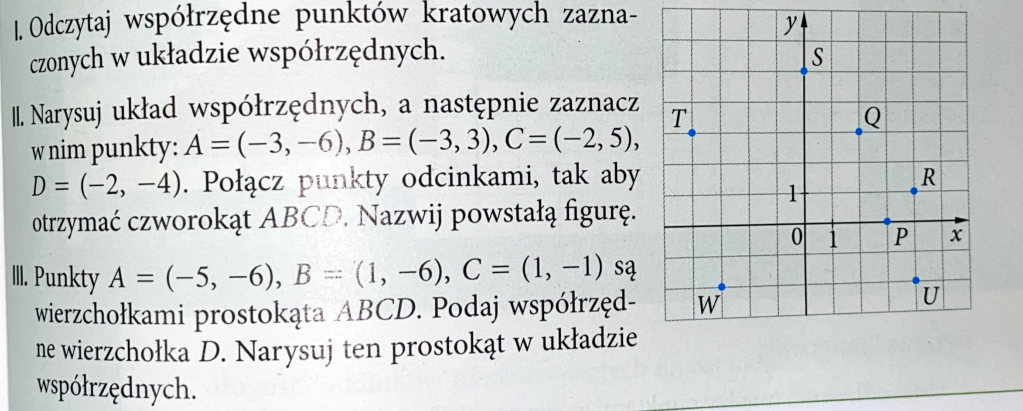 